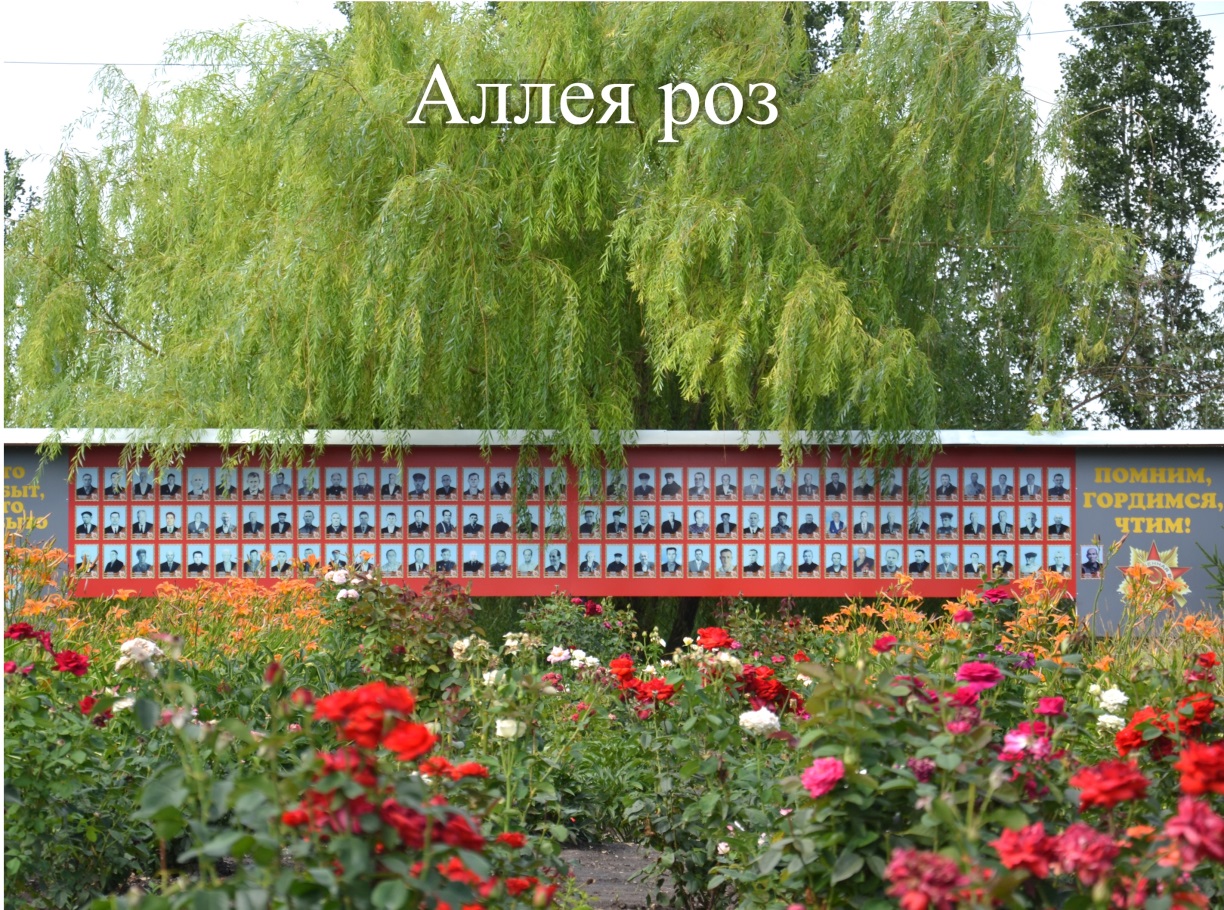 Уважаемые жители Знаменского муниципального образования.Одной из главных задач бюджетной политики является обеспечение прозрачности и открытости бюджетного процесса. Для привлечения большого количества граждан к участию в обсуждении вопросов формирования бюджета района и его исполнения разработан «Бюджет для граждан».«Бюджет для граждан» предназначен, прежде всего, для жителей, не обладающих специальными знаниями в сфере бюджетного законодательства. Информация «Бюджет для граждан» в доступной форме знакомит граждан с основными характеристиками бюджета Знаменского муниципального образования.Бюджетный процесс - ежегодное формирование и исполнение бюджета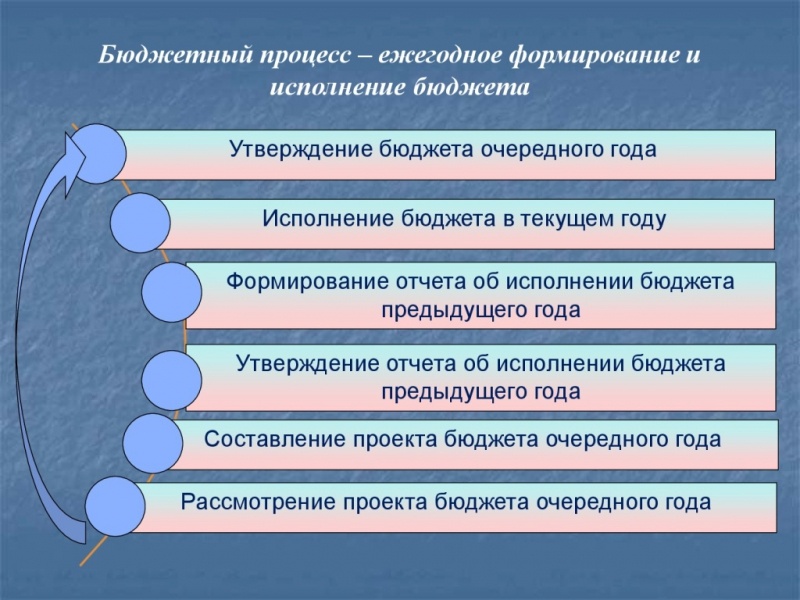 Что такое бюджет?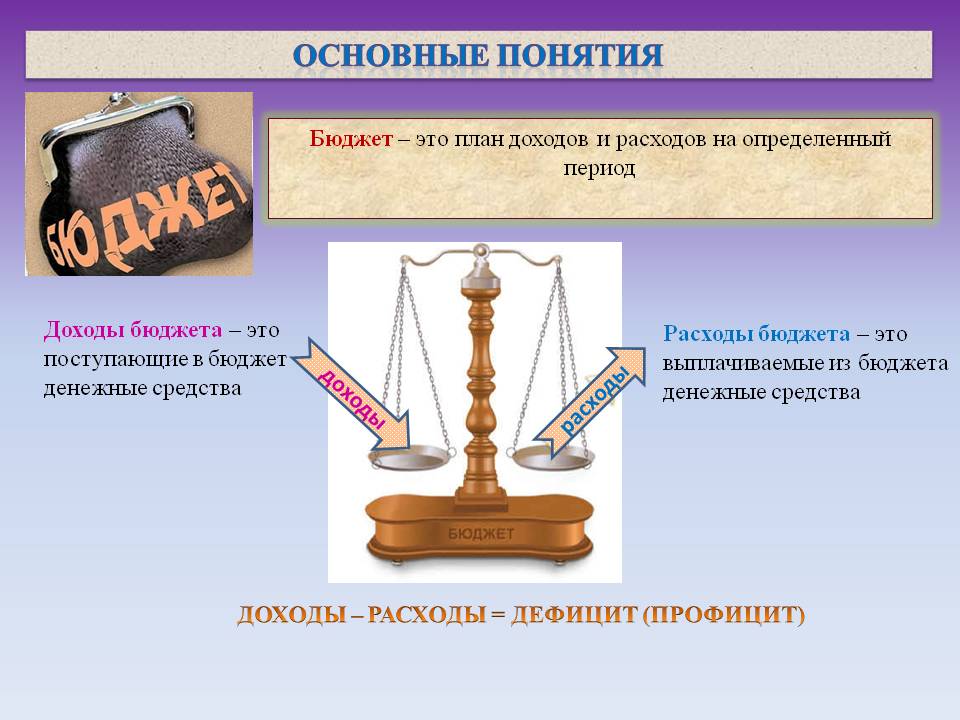 Бюджет Знаменского муниципального образования  тыс. руб.Зачем нужны бюджеты?Для выполнения своих задач муниципальному образованию необходим бюджет, который формируется за счет сбора налогов и безвозмездных поступлений направляемых на финансирование бюджетных расходов.Основныехарактеристикибюджет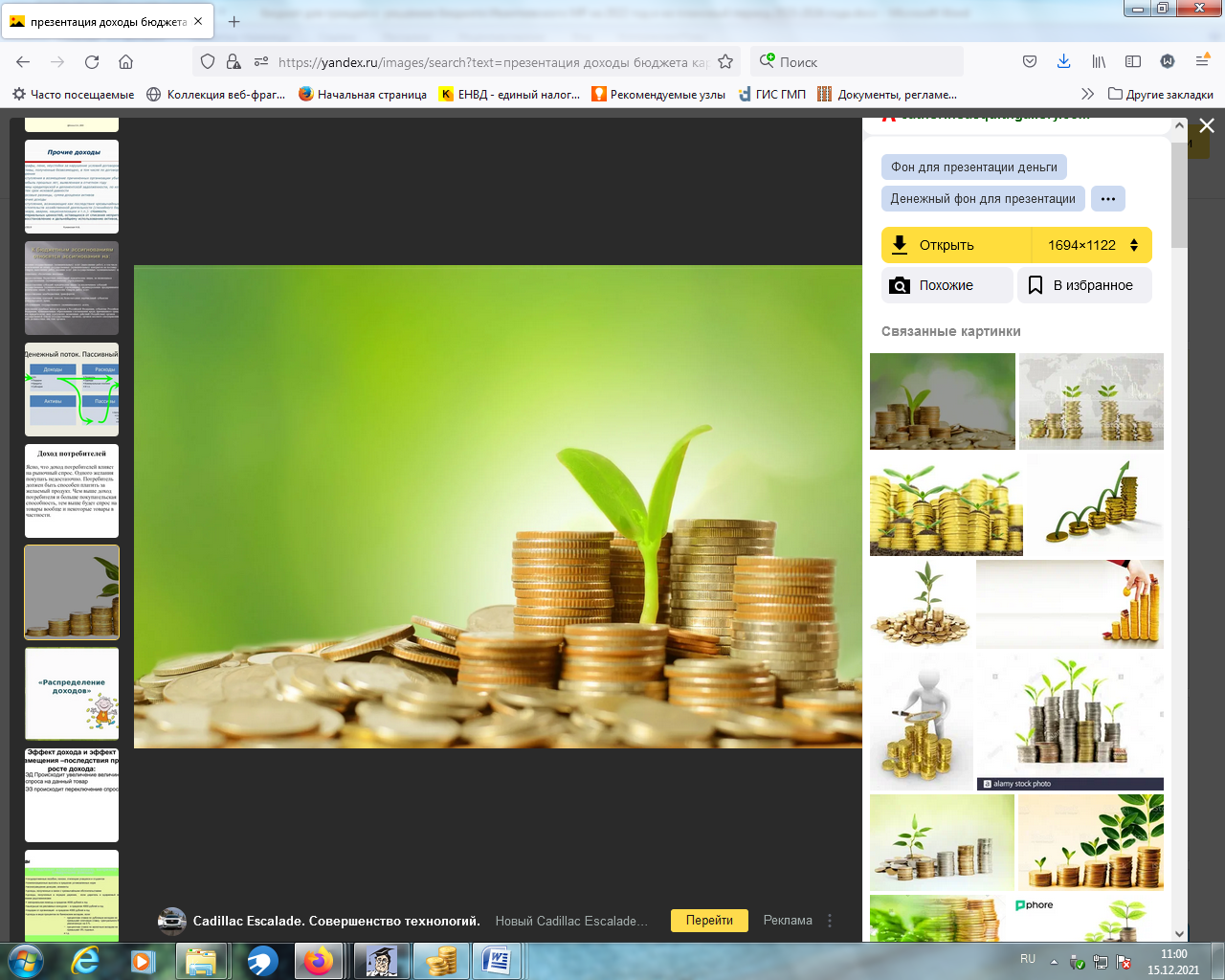 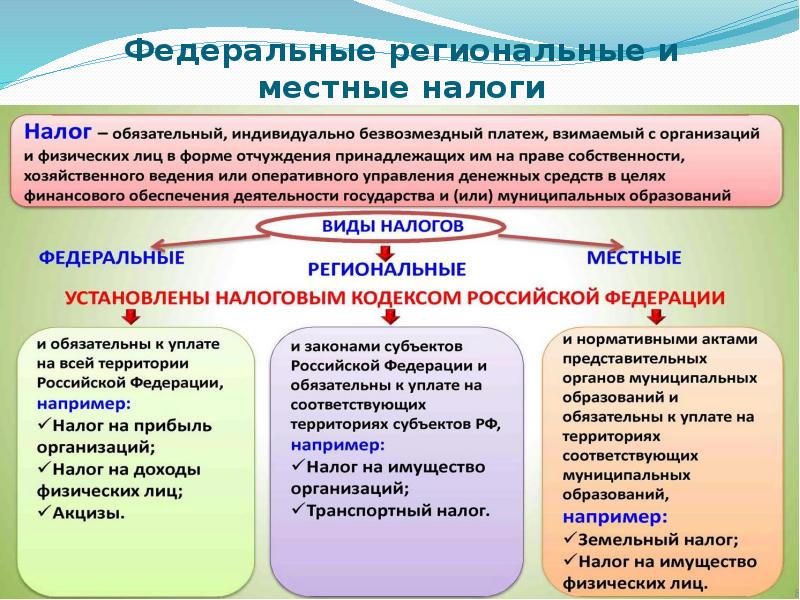 Налоги, зачисляемые в бюджет муниципального образования в 2023годуСтруктура доходов бюджета Знаменского муниципального образования									тыс. руб.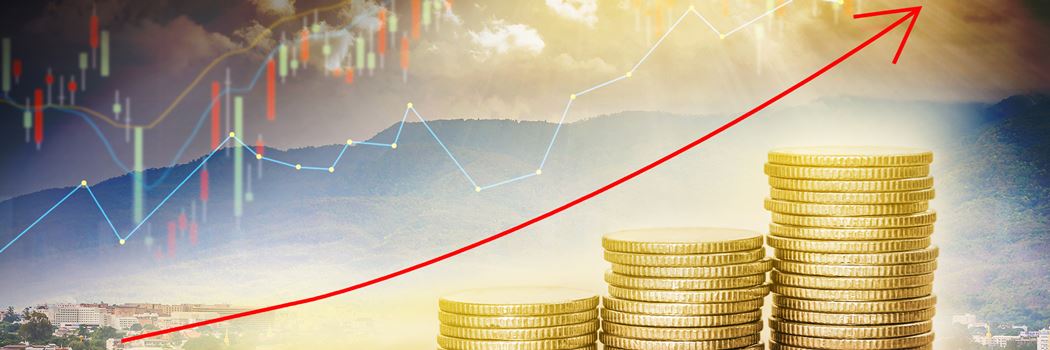 Доходы бюджета Знаменского муниципального образованияв расчете на 1 жителя( численность населения Знаменского муниципального образования на 01.01.2022г. 1535 человек) руб.	Доходная база бюджета по налоговым и неналоговым доходам сформирована на основании имеющегося доходного потенциала, с учётом показателей прогноза социально-экономического развития Знаменского муниципального образования на 2023 год и плановый период 2024 и 2025 годов.     Основными бюджетообразующими доходами бюджета муниципального образования  являются налог на доходы физических лиц, земельный налог и акцизы на нефтепродукты.РАСХОДЫ.Расходы бюджета – выплачиваемые из бюджета денежные средства.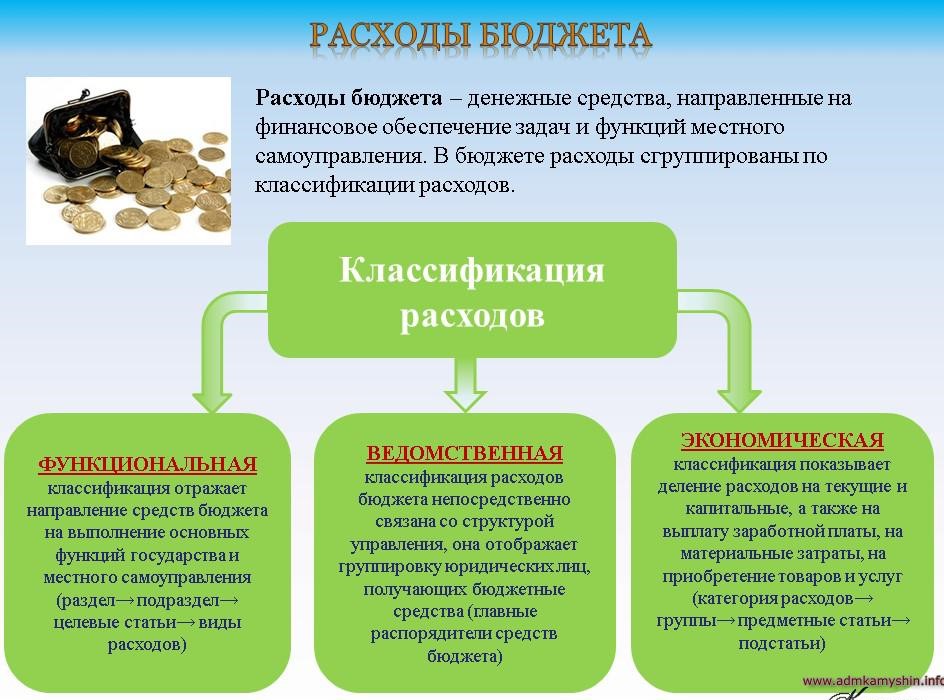 Расходы по основным функциям бюджета муниципального образования.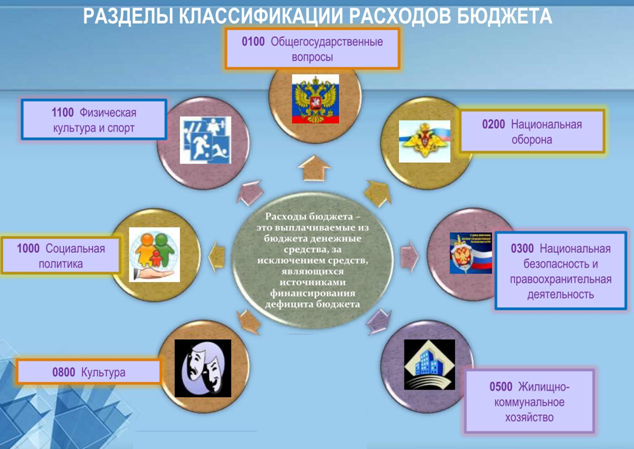 Структура расходов бюджета Знаменского муниципального образования по разделам в 2021-2025 годах.													%%Расходы бюджета Знаменского муниципального образования по основным разделам на душу населенияруб.	руб.Расходы бюджета Знаменского муниципального образования запланированы на 2023 год в сумме 8170,6 тыс. рублей, на 2024 год в сумме 3528,7 тыс. рублей, на 2025 год сумме 3530,4 тыс. руб. Общий объем и структура расходов представлена в следующей форме:  																								тыс.руб.Бюджетные ассигнования бюджета Знаменского муниципальногообразования по муниципальным программам 											тыс. руб.Планируемый объем муниципального долгаМуниципальный долг в Знаменском муниципальном образовании по состоянию на 01.01.2023г. – отсутствует.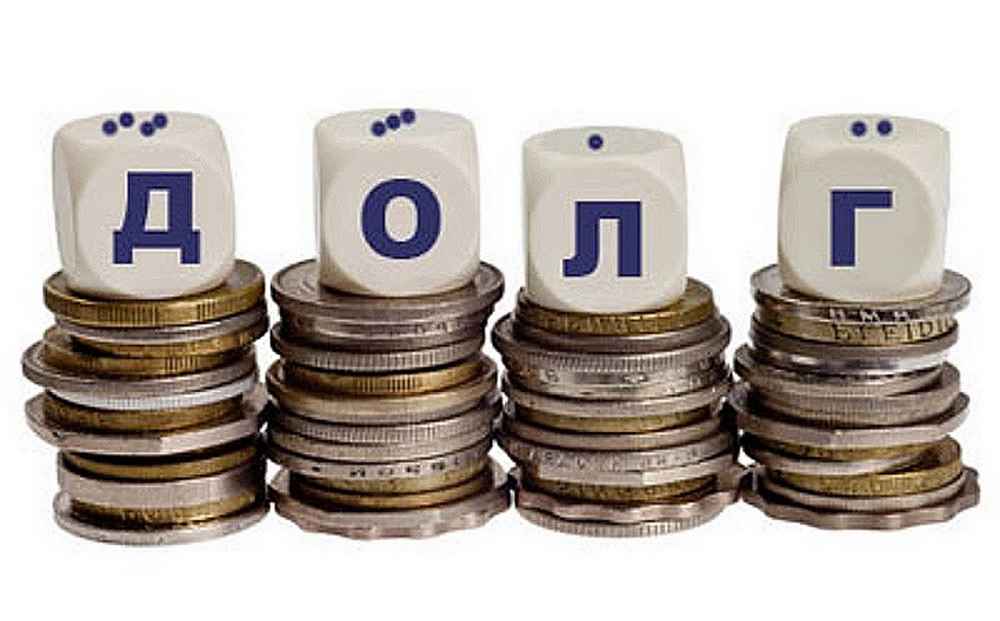 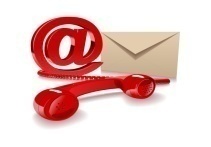 Контактная информация:        Адрес:  Саратовская область, Ивантеевский район, пос.Знаменка.                       График работы с 8-00 до 16-12, перерыв с 12-00 до 13-00.                      Телефоны  (8 84579 5-61-21)                       Тел.5-61-21  Глава Знаменского муниципального образования    Уколова И.Н.Электронная почта:   admznam@mail.ruПоказателиОтчет2021 годОценка 2022 годПланПланПланПоказателиОтчет2021 годОценка 2022 год 2023 год2024 год2025 годДоходы, в том числе5974,38487,38170,63618,73720,4Налоговые, неналоговые доходы2549,43490,63186,53223,03308,6Безвозмездные поступления3424,94996,74984,1395,7411,8Расходы, в том числе 3555,99111,28170,63618,73720,4Условно утвержденные90,0190,0Общегосударственные вопросы2583,12666,21724,41688,41658,1Национальная экономика5478,65494,4941,2975,2Национальная оборона234,2263,6289,5302,5313,1Национальная безопасность и правоохранительная деятельность12,5Жилищно-коммунальное хозяйство556,0477,3454,0391,6379,0Другие расходы170,1225,5208,3205,0205,0Баланс (доходы-расходы)(-)Дефицит или профицит(+)-2418,4-623,90,00,00,0Доходы бюджетаДоходы бюджетаДоходы бюджетаНалоговые доходыНеналоговые доходыБезвозмездные поступления- налог на доходы физических лиц- акцизы по нефтепродуктам- единый сельскохозяйственный налог - налог на имущество физических лиц- земельный налог- доходы от использования муниципального имущества- доходы от продажи материальных и нематериальных активов- штрафы за нарушение законодательства- прочие неналоговые доходы- дотации- субсидии- субвенции- иные межбюджетные трансфертыМежбюджетные трансферты - основной вид безвозмездных перечисленийВиды межбюджетныхтрансфертовОпределениеАналогия в семейномбюджетеДотации (от лат.«Dotatio» –дар, пожертвование)Предоставляются без определения конкретной цели их использованияВы даете своему ребенку «карманные деньги»Субвенции (от лат.Subveire»– приходить на помощь)Предоставляются на финансирование«переданных» другим публично-правовым образованиям полномочийВы даете своему ребенку деньги и посылаете его в магазин купить продукты(по списку)Субсидии (от лат.«Subsidium» - поддержка)Предоставляются на условиях долевого софинансирования расходов других бюджетовВы «добавляете» денег для того, чтобы ваш ребенок купил себе новый телефон(а остальные он накопит сам)Налог на доходы физических лицНалог на имущество физических лицЗемельный налог                   3 %                                    100 %                                      100 %                   3 %                                    100 %                                      100 %                   3 %                                    100 %                                      100 %Местный бюджет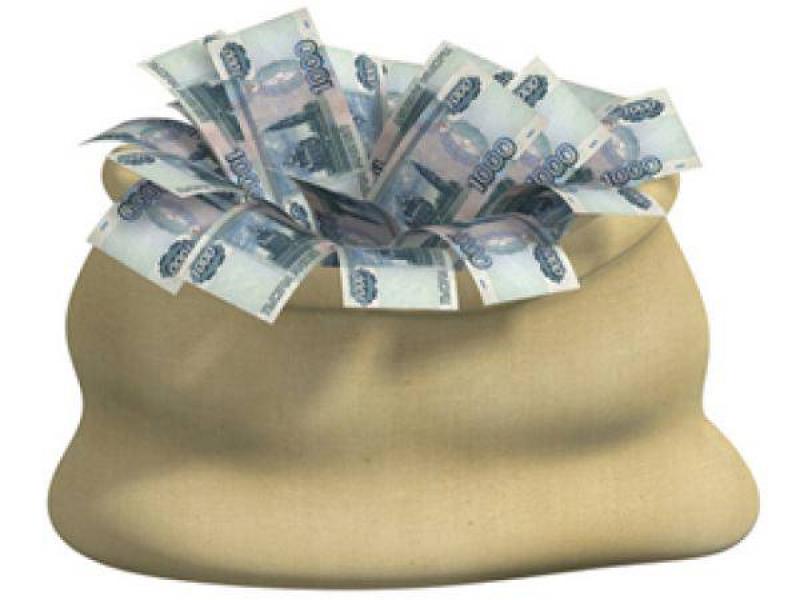 Местный бюджетМестный бюджетНаименование доходовОтчет2021 годОценка 2022 годПланПланПланНаименование доходовОтчет2021 годОценка 2022 год2023 год2024 год2025 годНалоговые доходы всего:2378,93386,63185,53222,03307,6в том численалог на доходы физических лиц1011,6949,61134,01145,31156,8акцизы на нефтепродукты1067,0889,4941,2975,2единый сельскохозяйственный налог158,2170,01,12,52,6налог на имущество физических лиц179,5150,0149,0189,0208,0земельный налог1029,61050,01012,0944,0965,0Неналоговые доходы всего:170,5104,01,01,01,0в том числеарендная плата за земли169,5103,0штрафы, санкции и возмещение ущерба1,01,01,01,0невыясненные поступления1,0Безвозмездные поступления всего:3424,94996,74984,1395,7411,8в том числедотации 3081,686,189,693,298,7субсидии4647,04605,0302,5313,1субвенции234,2263,6289,5Иные межбюджетные трансферты109,1Итого доходов:5974,38487,38170,63618,73720,4Наименование доходовОтчет2021 годОценка 2022 годПланПланПланНаименование доходовОтчет2021 годОценка 2022 год2023 год2024 год2025 годДоходы всего, в том числе:3892,05529,25322,92357,52423,7налоговые  и неналоговые доходы1660,82274,02075,92099,72155,4безвозмездные поступления2231,23255,23247,0257,8268,3РазделНаименованиеОтчет2021 гОценка 2022 гПланПланПланРазделНаименованиеОтчет2021 гОценка 2022 г 2023 г2024 г2025 гВсего10010010010010001Общегосударственные вопросы72,629,321,147,847,002Национальная оборона6,52,93,58,68,903Национальная безопасность и правоохранительная деятельность0,304Национальная экономика60,167,226,727,605Жилищно-коммунальное хозяйство15,65,25,611,110,708Культура и кинематография0,30,20,10,10,110Социальная политика4,52,32,55,75,7РазделПоказательОтчет2021 годОценка 2022 годПланРазделПоказательОтчет2021 годОценка 2022 год 2023 г2024г2025г01Содержание работников органов местного самоуправления1269,931502,41621,56622,21602,4705Жилищно-коммунальное хозяйство358,98310,94295,76255,11246,9108Культура, кинематография6,4414,013,263,263,2610Социальная политика132,89132,44130,29130,29Итого расходы местного бюджета2295,635935,635322,872298,832299,93РасходыОтчет2021 годОценка 2022 годПланПланПланРасходыОтчет2021 годОценка 2022 год 2022г2023г2024гОбщегосударственныевопросы2583,12666,21724,41688,41658,1Национальная оборона234,2263,6289,5302,5313,1Национальная безопасность и правоохранительная деятельность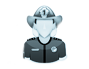 12,5Национальная экономика5478,65494,4941,2975,2Жилищно-коммунальное хозяйство556,1477,3454,0391,6379,0Культура, кинематография9,921,55,05,05,0Социальная политика160,1204,0203,3200,0200,0ИТОГО расходов:3555,99111,28170,63528,73530,4НаименованиеПланПланПланНаименование 2022 год 2023 год2024 годМуниципальная программа «Развитие Знаменского муниципального образования Ивантеевского муниципального района Саратовской области»5953,41337,81359,2Подпрограмма «Развитие автомобильных дорог общего пользования местного значения в границах населенных пунктов Знаменского  муниципального образования»5494,4941,2975,2Подпрограмма «Благоустройство»454,0391,6379,0Подпрограмма "Обеспечение культурного досуга жителей муниципального образования»5,05,05,0Вид долгового обязательстваНа 01.01.2023г.На 01.01.2023г.На 01.01.2024г.На 01.01.2024г.На 01.01.2025г.На 01.01.2025г.Вид долгового обязательстваСумма,           тыс. рублейУдельный вес, в%Сумма,           тыс. рублейУдельный вес, в%Сумма,           тыс. рублейУдельный вес, в%Вид долгового обязательстваСумма,           тыс. рублейУдельный вес, в%Сумма,           тыс. рублейУдельный вес, в%Сумма,           тыс. рублейУдельный вес, в%Бюджетные кредиты из районного бюджета------Кредиты от кредитных организаций------Всего:------